中国地质大学（北京）2023年春季博士研究生课表2022-2023学年第二学期（2023春）及小学期课节及上课时间2023春季地球科学与资源学院博士生专业课课表                                                                           上课起止时间：2023年2月20日-2023年6月18日（共17周）2023春季水资源与环境学院博士研究生专业课课表                             上课起止时间： 2023年2月20日-2023年6月18日（共17周）                                                                                                                                           2023春季能源学院博士研究生专业课课表                             上课起止时间： 2023年2月20日-2023年6月18日（共17周）                                                                                                                                                      2023春季经管学院博士研究生专业课课表                             上课起止时间： 2023年2月20日-2023年6月18日（共17周）                                                                                                                                                      月份二月二月二月三月三月三月三月三月四月四月四月四月四月五月五月五月五月五月五月六月六月六月六月六月六月六月七月七月七月七月七月七月八月八月八月八月八月  周次  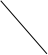 星期01223456678910101112131415151617171818112345667891010一132027276132027273101724241815222929512121919262631017243131714212828二1421282871421282841118252529162330306131320202727411182511815222929三152211815222929512192626310172431317141421212828512192622916233030四16232291623303061320272741118251181515222229296132027331017243131五1724331017243131714212828512192622916162323303071421284411182511六1825441118251181522292961320273310171724241181522295512192622日19265512192622916233030714212844111818252522916233066132027332022级注：1、室内教学17周；2、2023 年4月5日清明节；3、2023年4月20、21日春季运动会；4、2023年6月22日端午节。注：1、室内教学17周；2、2023 年4月5日清明节；3、2023年4月20、21日春季运动会；4、2023年6月22日端午节。注：1、室内教学17周；2、2023 年4月5日清明节；3、2023年4月20、21日春季运动会；4、2023年6月22日端午节。注：1、室内教学17周；2、2023 年4月5日清明节；3、2023年4月20、21日春季运动会；4、2023年6月22日端午节。注：1、室内教学17周；2、2023 年4月5日清明节；3、2023年4月20、21日春季运动会；4、2023年6月22日端午节。注：1、室内教学17周；2、2023 年4月5日清明节；3、2023年4月20、21日春季运动会；4、2023年6月22日端午节。注：1、室内教学17周；2、2023 年4月5日清明节；3、2023年4月20、21日春季运动会；4、2023年6月22日端午节。注：1、室内教学17周；2、2023 年4月5日清明节；3、2023年4月20、21日春季运动会；4、2023年6月22日端午节。注：1、室内教学17周；2、2023 年4月5日清明节；3、2023年4月20、21日春季运动会；4、2023年6月22日端午节。注：1、室内教学17周；2、2023 年4月5日清明节；3、2023年4月20、21日春季运动会；4、2023年6月22日端午节。注：1、室内教学17周；2、2023 年4月5日清明节；3、2023年4月20、21日春季运动会；4、2023年6月22日端午节。注：1、室内教学17周；2、2023 年4月5日清明节；3、2023年4月20、21日春季运动会；4、2023年6月22日端午节。注：1、室内教学17周；2、2023 年4月5日清明节；3、2023年4月20、21日春季运动会；4、2023年6月22日端午节。注：1、室内教学17周；2、2023 年4月5日清明节；3、2023年4月20、21日春季运动会；4、2023年6月22日端午节。注：1、室内教学17周；2、2023 年4月5日清明节；3、2023年4月20、21日春季运动会；4、2023年6月22日端午节。注：1、室内教学17周；2、2023 年4月5日清明节；3、2023年4月20、21日春季运动会；4、2023年6月22日端午节。注：1、室内教学17周；2、2023 年4月5日清明节；3、2023年4月20、21日春季运动会；4、2023年6月22日端午节。注：1、室内教学17周；2、2023 年4月5日清明节；3、2023年4月20、21日春季运动会；4、2023年6月22日端午节。注：1、室内教学17周；2、2023 年4月5日清明节；3、2023年4月20、21日春季运动会；4、2023年6月22日端午节。注：1、室内教学17周；2、2023 年4月5日清明节；3、2023年4月20、21日春季运动会；4、2023年6月22日端午节。注：1、室内教学17周；2、2023 年4月5日清明节；3、2023年4月20、21日春季运动会；4、2023年6月22日端午节。注：1、室内教学17周；2、2023 年4月5日清明节；3、2023年4月20、21日春季运动会；4、2023年6月22日端午节。考试考试小学期及暑假10周小学期及暑假10周小学期及暑假10周小学期及暑假10周小学期及暑假10周小学期及暑假10周小学期及暑假10周小学期及暑假10周小学期及暑假10周小学期及暑假10周小学期及暑假10周小学期及暑假10周小学期及暑假10周小学期及暑假10周2021级注：1、室内教学17周；2、2023 年4月5日清明节；3、2023年4月20、21日春季运动会；4、2023年6月22日端午节。注：1、室内教学17周；2、2023 年4月5日清明节；3、2023年4月20、21日春季运动会；4、2023年6月22日端午节。注：1、室内教学17周；2、2023 年4月5日清明节；3、2023年4月20、21日春季运动会；4、2023年6月22日端午节。注：1、室内教学17周；2、2023 年4月5日清明节；3、2023年4月20、21日春季运动会；4、2023年6月22日端午节。注：1、室内教学17周；2、2023 年4月5日清明节；3、2023年4月20、21日春季运动会；4、2023年6月22日端午节。注：1、室内教学17周；2、2023 年4月5日清明节；3、2023年4月20、21日春季运动会；4、2023年6月22日端午节。注：1、室内教学17周；2、2023 年4月5日清明节；3、2023年4月20、21日春季运动会；4、2023年6月22日端午节。注：1、室内教学17周；2、2023 年4月5日清明节；3、2023年4月20、21日春季运动会；4、2023年6月22日端午节。注：1、室内教学17周；2、2023 年4月5日清明节；3、2023年4月20、21日春季运动会；4、2023年6月22日端午节。注：1、室内教学17周；2、2023 年4月5日清明节；3、2023年4月20、21日春季运动会；4、2023年6月22日端午节。注：1、室内教学17周；2、2023 年4月5日清明节；3、2023年4月20、21日春季运动会；4、2023年6月22日端午节。注：1、室内教学17周；2、2023 年4月5日清明节；3、2023年4月20、21日春季运动会；4、2023年6月22日端午节。注：1、室内教学17周；2、2023 年4月5日清明节；3、2023年4月20、21日春季运动会；4、2023年6月22日端午节。注：1、室内教学17周；2、2023 年4月5日清明节；3、2023年4月20、21日春季运动会；4、2023年6月22日端午节。注：1、室内教学17周；2、2023 年4月5日清明节；3、2023年4月20、21日春季运动会；4、2023年6月22日端午节。注：1、室内教学17周；2、2023 年4月5日清明节；3、2023年4月20、21日春季运动会；4、2023年6月22日端午节。注：1、室内教学17周；2、2023 年4月5日清明节；3、2023年4月20、21日春季运动会；4、2023年6月22日端午节。注：1、室内教学17周；2、2023 年4月5日清明节；3、2023年4月20、21日春季运动会；4、2023年6月22日端午节。注：1、室内教学17周；2、2023 年4月5日清明节；3、2023年4月20、21日春季运动会；4、2023年6月22日端午节。注：1、室内教学17周；2、2023 年4月5日清明节；3、2023年4月20、21日春季运动会；4、2023年6月22日端午节。注：1、室内教学17周；2、2023 年4月5日清明节；3、2023年4月20、21日春季运动会；4、2023年6月22日端午节。注：1、室内教学17周；2、2023 年4月5日清明节；3、2023年4月20、21日春季运动会；4、2023年6月22日端午节。考试考试小学期及暑假10周小学期及暑假10周小学期及暑假10周小学期及暑假10周小学期及暑假10周小学期及暑假10周小学期及暑假10周小学期及暑假10周小学期及暑假10周小学期及暑假10周小学期及暑假10周小学期及暑假10周小学期及暑假10周小学期及暑假10周2020级注：1、室内教学17周；2、2023 年4月5日清明节；3、2023年4月20、21日春季运动会；4、2023年6月22日端午节。注：1、室内教学17周；2、2023 年4月5日清明节；3、2023年4月20、21日春季运动会；4、2023年6月22日端午节。注：1、室内教学17周；2、2023 年4月5日清明节；3、2023年4月20、21日春季运动会；4、2023年6月22日端午节。注：1、室内教学17周；2、2023 年4月5日清明节；3、2023年4月20、21日春季运动会；4、2023年6月22日端午节。注：1、室内教学17周；2、2023 年4月5日清明节；3、2023年4月20、21日春季运动会；4、2023年6月22日端午节。注：1、室内教学17周；2、2023 年4月5日清明节；3、2023年4月20、21日春季运动会；4、2023年6月22日端午节。注：1、室内教学17周；2、2023 年4月5日清明节；3、2023年4月20、21日春季运动会；4、2023年6月22日端午节。注：1、室内教学17周；2、2023 年4月5日清明节；3、2023年4月20、21日春季运动会；4、2023年6月22日端午节。注：1、室内教学17周；2、2023 年4月5日清明节；3、2023年4月20、21日春季运动会；4、2023年6月22日端午节。注：1、室内教学17周；2、2023 年4月5日清明节；3、2023年4月20、21日春季运动会；4、2023年6月22日端午节。注：1、室内教学17周；2、2023 年4月5日清明节；3、2023年4月20、21日春季运动会；4、2023年6月22日端午节。注：1、室内教学17周；2、2023 年4月5日清明节；3、2023年4月20、21日春季运动会；4、2023年6月22日端午节。注：1、室内教学17周；2、2023 年4月5日清明节；3、2023年4月20、21日春季运动会；4、2023年6月22日端午节。注：1、室内教学17周；2、2023 年4月5日清明节；3、2023年4月20、21日春季运动会；4、2023年6月22日端午节。注：1、室内教学17周；2、2023 年4月5日清明节；3、2023年4月20、21日春季运动会；4、2023年6月22日端午节。注：1、室内教学17周；2、2023 年4月5日清明节；3、2023年4月20、21日春季运动会；4、2023年6月22日端午节。注：1、室内教学17周；2、2023 年4月5日清明节；3、2023年4月20、21日春季运动会；4、2023年6月22日端午节。注：1、室内教学17周；2、2023 年4月5日清明节；3、2023年4月20、21日春季运动会；4、2023年6月22日端午节。注：1、室内教学17周；2、2023 年4月5日清明节；3、2023年4月20、21日春季运动会；4、2023年6月22日端午节。注：1、室内教学17周；2、2023 年4月5日清明节；3、2023年4月20、21日春季运动会；4、2023年6月22日端午节。注：1、室内教学17周；2、2023 年4月5日清明节；3、2023年4月20、21日春季运动会；4、2023年6月22日端午节。注：1、室内教学17周；2、2023 年4月5日清明节；3、2023年4月20、21日春季运动会；4、2023年6月22日端午节。考试考试小学期及暑假10周小学期及暑假10周小学期及暑假10周小学期及暑假10周小学期及暑假10周小学期及暑假10周小学期及暑假10周小学期及暑假10周小学期及暑假10周小学期及暑假10周小学期及暑假10周小学期及暑假10周小学期及暑假10周小学期及暑假10周2019级注：1、室内教学17周；2、2023 年4月5日清明节；3、2023年4月20、21日春季运动会；4、2023年6月22日端午节。注：1、室内教学17周；2、2023 年4月5日清明节；3、2023年4月20、21日春季运动会；4、2023年6月22日端午节。注：1、室内教学17周；2、2023 年4月5日清明节；3、2023年4月20、21日春季运动会；4、2023年6月22日端午节。注：1、室内教学17周；2、2023 年4月5日清明节；3、2023年4月20、21日春季运动会；4、2023年6月22日端午节。注：1、室内教学17周；2、2023 年4月5日清明节；3、2023年4月20、21日春季运动会；4、2023年6月22日端午节。注：1、室内教学17周；2、2023 年4月5日清明节；3、2023年4月20、21日春季运动会；4、2023年6月22日端午节。注：1、室内教学17周；2、2023 年4月5日清明节；3、2023年4月20、21日春季运动会；4、2023年6月22日端午节。注：1、室内教学17周；2、2023 年4月5日清明节；3、2023年4月20、21日春季运动会；4、2023年6月22日端午节。注：1、室内教学17周；2、2023 年4月5日清明节；3、2023年4月20、21日春季运动会；4、2023年6月22日端午节。注：1、室内教学17周；2、2023 年4月5日清明节；3、2023年4月20、21日春季运动会；4、2023年6月22日端午节。注：1、室内教学17周；2、2023 年4月5日清明节；3、2023年4月20、21日春季运动会；4、2023年6月22日端午节。注：1、室内教学17周；2、2023 年4月5日清明节；3、2023年4月20、21日春季运动会；4、2023年6月22日端午节。注：1、室内教学17周；2、2023 年4月5日清明节；3、2023年4月20、21日春季运动会；4、2023年6月22日端午节。注：1、室内教学17周；2、2023 年4月5日清明节；3、2023年4月20、21日春季运动会；4、2023年6月22日端午节。注：1、室内教学17周；2、2023 年4月5日清明节；3、2023年4月20、21日春季运动会；4、2023年6月22日端午节。注：1、室内教学17周；2、2023 年4月5日清明节；3、2023年4月20、21日春季运动会；4、2023年6月22日端午节。注：1、室内教学17周；2、2023 年4月5日清明节；3、2023年4月20、21日春季运动会；4、2023年6月22日端午节。注：1、室内教学17周；2、2023 年4月5日清明节；3、2023年4月20、21日春季运动会；4、2023年6月22日端午节。注：1、室内教学17周；2、2023 年4月5日清明节；3、2023年4月20、21日春季运动会；4、2023年6月22日端午节。注：1、室内教学17周；2、2023 年4月5日清明节；3、2023年4月20、21日春季运动会；4、2023年6月22日端午节。注：1、室内教学17周；2、2023 年4月5日清明节；3、2023年4月20、21日春季运动会；4、2023年6月22日端午节。注：1、室内教学17周；2、2023 年4月5日清明节；3、2023年4月20、21日春季运动会；4、2023年6月22日端午节。考试考试小学期及暑假10周小学期及暑假10周小学期及暑假10周小学期及暑假10周小学期及暑假10周小学期及暑假10周小学期及暑假10周小学期及暑假10周小学期及暑假10周小学期及暑假10周小学期及暑假10周小学期及暑假10周小学期及暑假10周小学期及暑假10周节次综合楼各教室其他教室第一节8:00-8:508:00-8:50第二节8:55-9:458:55-9:45第三节10:20-11:1010:00-10:50第四节11:15-12:0510:55-11:45第五节14:00-14:5014:00-14:50第六节14:55-15:4514:55-15:45第七节16:00-16:5016:00-16:50第八节16:55-17:4516:55-17:45第九节19:00-19:5019:00-19:50第十节19:55-20:4519:55-20:45第十一节20:50-21:4020:50-21:40节次课程星期1-4节5-8节9-11节星期一星期二星期三博士文献综述（12-15周）19-201星期四Advanced Methods and Frontiers of Mineralogy, Petrology and Ore Deposit（3-6周）科-413博士文献综述（12-15周）19-201星期五Advanced Methods and Frontiers of Mineralogy, Petrology and Ore Deposit（3-6周）科-413节次课程星期1-4节5-8节9-10节星期一星期二星期三星期四星期五高等水文地球化学 （9-17周）科-201星期六星期日现代环境生物技术 （10-16周）科-207现代环境生物技术 （10-16周）科-207节次课程星期1-4节5-8节星期一博士文献综述（能源）地质方向 （1-8周）科-312博士文献综述（能源）石工方向 （9-17周）科-207星期二星期三Advances in Oil and Gas Field Development （1-15周）地调楼-318星期四星期五节次课程星期1-2节3-4节5-8节9-11节（公选课）星期一科技论文写作（1-9周）地调楼-319星期二经济/管理研究方法 （1-17周）地调楼-319星期三管理科学前沿（1-12周）地调楼-318星期四高级微观经济学（10-17周）科-310高级宏观经济学（10-17周，5-6节）科-406星期五高级微观经济学（10-17周）科-310高级宏观经济学（10-17周，5-6节）科-406